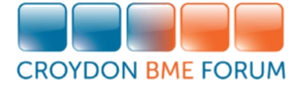 Wellness Centre form 				Date: Age 18 – 25				26 – 36				37 – 55				55 + 	Gender Male 			Female 			Transgender 		Non Binary 	 	Prefer not to say EthnicityAsian / Asian British – Bangladeshi  				Mixed – White and African 		Asian / Asian British – Indian 					Mixed – White and Black Caribbean	Asian / Asian British – Pakistani 					Mixed – White and Asian 			Asian / Asian British – Other 					Mixed – Other 				Black / Black British – African 					White – British 				Black / Black British – Caribbean 		 			White – Irish 				Black / Black British – Other					White – Other 				Other – Chinese 							Other – Ethnicity 			Other – Portuguese		  		Other – Unknown 			Referral: Self – referral 			Internal / External referral    (Please give details below) 	What would you like support with? How are you feeling right now? Please circle or highlight in bold the feelings that applies to you. Other…………………………………………………………………………………………………………………………………..What type of behaviours are you experiencing? Please circle or highlight in bold the behaviour that applies to you. Other…………………………………………………………………………………………………………….Wellbeing advisor to complete.Personal detailsPersonal detailsName:Borough Mobile phone:Email:DOB:                                            Pronouns Emergency contact name and number: (In case anything should happen to you)Emergency contact name and number: (In case anything should happen to you)GP detailsName of GP practice: GP address: Telephone: I confirm that I give permission for Croydon BME forum to communicate with my GP if they have concerns about my wellbeing.Date:                                                                                       Signature: External Referrer detailsExternal Referrer detailsDate of referral: Name of referrer: Name of organisation: Address:Telephone:Email: Support Needs Mental health support Employability Education Housing / Homelessness Social activities Benefits AngryFatigueGuiltyRestlessFearfulRelaxedUnhappyDepressedHopefulTenseAnnoyedRegretfulExcitedHappyLonelyPanickyBoredAnxiousHelplessSadHopelessOptimisticPessimisticLoss of interestOvereatInsomniaWithdrawalWork too hardLack of motivationProcrastinationEmotional outburstsSmokeDrink too muchSleep disturbanceLoss of controlCryingAggressiveConcentration difficultiesHopes and GoalsMental health support: Example: Therapy, physical exercise etc…Employment: Example: Current vacancies in the organisation, Volunteer opportunities etc… Education: Example: College courses, further education, short courses etc… Housing / Homelessness: support with housing issues, signpost to rough sleeping organisationsBenefits: Example: Support with PiP, claims forms etc…Social activities SignpostSignpostCroydon BME Forum EMHIPCroydon Health and Wellbeing Space  Mental health personal independence coordinators (MH PiCs)Mind Recovery Space External community groups  Details about signpostConsent to signpost to third parties I confirm that I give permission for the wellbeing advisor to communicate with Croydon BME Forum and their partners, as well as external organisations that can help with my wellbeing.Date:                                                                                       Signature:Wellbeing Advisor 